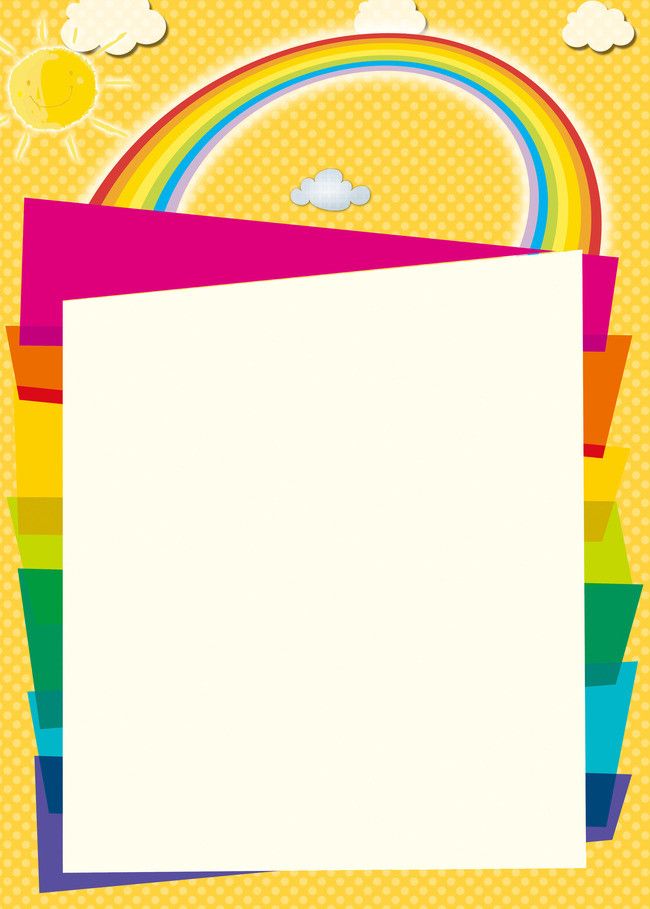 МЕТОДИКИ, УПРАЖНЕНИЯ(по М.Ильиной, Л.Парамоновой, Н.Головневой)ВНИМАНИЕМетодики для изучения различных свойств вниманияМетодика «Переплетенные линии»Оценка устойчивости внимания. (Проследить за каждой линией от ее начала и до конца)Методика «Кольца»Оценка устойчивости, распределения и переключения внимания. (Находить кольца с разрывом в строго определенном месте)Методика «Цифровая таблица»Определение объема внимания, скорости его распределения и переключения. (Находить цифры от 1 до 25)Упражнения для коррекции и развития вниманияУпражнение на развитие способности к переключению вниманияРебенок должен реагировать по договоренности на определенные словаУпражнение на развитие концентрации вниманияСравнить картинки, назвать что не дорисовано, дораскрасить вторую половинку картинки.Упражнение на развитие концентрации внимания и его устойчивостиСреди случайно набранных в несколько строк букв отыскать «спрятанные» слова.Упражнение на развитие устойчивости вниманияПросматривать небольшой текст в газете, журнале и зачеркивать конкретную букву.Упражнение на развитие произвольного вниманияНарисовать 10 треугольников и заштриховать в соответствии с заданиями.Упражнение на развитие распределение внимания:    А) повторять обратный счет с одновременным выполнением простых  Физических упражнений    Б) найти пропущенные цифры в таблице со случайным порядком цифрУпражнение на развитие объема внимания. По предложенным аналогам расставить точки в 8 квадратах с делениями.                                   ВОСПРИЯТИЕ                Методики для изучения восприятияМетодика «Что не дорисовано?»Оценка целостности восприятия. (Назвать недостающую деталь рисунка)Методика «Узнай, кто это?»По частям рисунка определить целое.Методика «Чем залатать коврик?»Подобрать из нескольких кусочков «материи» тот, который соответствует «коврику».Методика «Найди квадрат»Найти из 10 четырехугольников 5 одинаковых квадратов.Методика «Пиши кружочками»Оценка фонематического слуха. (Записать кружочками слова под диктовку)Методика «Чтение схем-слов»Оценка фонематического слуха. (Определить, какие схемы слов в виде кружочков к каким словам подходят)       Упражнения для коррекции и развития восприятияУпражнение «Определи звуки». Показать предмет из числа нарисованных, название которого начинается с того же звука, как и произнесенное взрослым любое слово.Упражнение на развитие восприятия геометрических фигур. Назвать изображенные на рисунке геометрические фигуры.Упражнение на развитие точности восприятия «Дорисуй фигуры». Дорисовать незаконченные геометрические фигуры.Упражнение на развитие восприятия длительности временного интервала. Проследить движение стрелки часов в течение одной минуты, затем посидеть столько же без подсказки.Упражнение на развитие представлений о частях суток. Определить по картинкам, о каком времени суток идет речь в каждой.Упражнение на развитие пространственных представлений. Выполнить операции, связанные с понятиями «правый», «левый», «в центре», «справа», «слева» и т.д.Упражнение на развитие пространственных представлений «Точки». Соединять изображенные на листе бумаги точки в различном порядке.Упражнение на развитие наблюдательности. Осмотреть комнату, найти геометрические фигуры.                                       МЫШЛЕНИЕ     Методики для изучения различных видов мышленияМетодика «Соедини фигуры».Оценка наглядно-действенного мышления. Соединить прямыми линиями геометрические фигуры по образцу.Методика «Лишний предмет».Оценка образно-логического мышления – умственных операций анализа и обобщения. (Определить один лишний из четырех нарисованных предметов и объяснить, почему он лишний)Методика «Нелепицы».Оценка образно-логического мышления. (Рассмотреть картинку и сказать, что нарисовано неправильно)Методика для оценки словесно-логического мышления.Ответить на два десятка вопросов.     Упражнения для коррекции и развития мышленияУпражнение на развитие мыслительной операции «Сравнение предметов». Сравнивать предметы, обозначенные парами слов, анализировать, в чем их сходство и различие.Упражнение на развитие скорости мышления «Оканчивание слов». Заканчивать слово, первую часть которого называет взрослый.Упражнение «Соотношение понятий». Определить порядок размещения картинок по смыслу.Упражнения на развитие мыслительных процессов обобщения, отвлечения, выделения существенных признаков.«Найди лишнее слово».«Найди лишнюю картинку»Упражнение на развитие гибкости ума.      Назвать как можно больше слов, обозначающих какое-либо понятиеУпражнение на развитие словесно-логического мышления.«Определи понятие»«Найди похожее слово»          Игры, развивающие мышление, сообразительностьИгра «Как это можно использовать?» Найти возможно большее число вариантов использования какого-либо предмета.Игра «Говори наоборот». Подобрать слова-антонимы.Игра «Бывает – не бывает». Ловить мяч, если называемая играющим ситуация достоверна.                                           ПАМЯТЬ         Методики для изучения различных свойств памятиМетодика «Картинки»Оценка зрительной памяти – кратковременной и долговременной.Методика «Запомни фразы»Оценка смысловой памяти. (Повторить или передать смысл прочитанных взрослым 5 фраз)Методика «Запомни рисунки»Оценка объема кратковременной зрительной памяти. (Рассмотреть рисунок с 9 фигурами и затем найти их на другом с 15 фигурами)Методика для оценки механической памяти и способности к осмысленному запоминанию. Назвать парные слова из ранее прочитанных пар слов.Упражнения для коррекции и развития памятиУпражнение на развитие объема кратковременной слуховой памяти «Каскад слов». Устно повторять услышанный и каждый раз увеличивающийся словесный ряд.Упражнение на  развитие зрительной памяти. Выложить из счетных палочек без подсказки только что рассмотренную простую фигуру.Упражнение на запоминание цифр, букв, слов. Устно повторять увиденный и каждый раз увеличивающийся цифровой, буквенный, словесный ряд.Игра на развитие памяти «Я положу в волшебный мешок..». Повторять все ранее названные участниками игры предметы.Игра «Я – фотоаппарат». Рассмотреть и без подсказки перечислить увиденные на столе, в комнате и т.п. предметы.Приемы, помогающие запоминанию.                                   ВООБРАЖЕНИЕ          Методики для изучения развития воображенияМетодика «Вербальная (словесная) фантазия». Придумать рассказ, историю, сказку о каком-либо живом существе и изложить ее в течение 5 минут.Методика «Невербальная фантазия». Придумать и нарисовать картинку, вылепить фигуру из пластилина.  Упражнения, игры для коррекции и развития воображенияИгра «Пантомима» Изобразить жестами, мимикой, звуками какой-либо предмет или действие.Упражнение на развитие зрительного воображения. Выполнить рисунок по незаконченным элементам, изображениям.Упражнение «Точки». Нарисовать что-либо, соединяя точки.Упражнение «Комбинирование» Придумать и нарисовать предметы, используя заданные геометрические фигуры.Упражнение на развитие вербального воображения Попробовать представить, что будет, если…ПРОИЗВОЛЬНОЕ ПОВЕДЕНИЕМетодики для изучения произвольного поведения  1. Методика «Графический диктант»                Проводить линии по клеткам в соответствии с заданием.2. Методика «Лабиринт»     Оценка умения соблюдать правила.  (Как можно быстрее выбраться из каждого лабиринта) Методика «Домик»Оценка умения действовать по образцу.  (Нарисовать домик по образцу)Методика «Палочки и крестики»Определение уровня саморегуляции и самоконтроля. (Писать палочки и крестики по образцу 5 минут, соблюдая определенные правила)Методика «Да и нет»Оценка умения ребенка действовать по правилу. (Отвечая на вопросы, не говорить слова «да» и «нет»)Упражнения для коррекции и развития произвольной сферы          1. Упражнение «Раскрась фигуры»   Закрасить цветными карандашами каждую из предложенных геометрических фигур.2. Упражнение «Копирование образца»   Скопировать образец, состоящий из точек.3. Упражнение «Рисование узоров»   Рисовать узоры, соединяя под диктовку треугольники, кружки и квадраты.ИГРА « НАЙДИ ТОЧНОЕ СЛОВО»ЦЕЛЬ:  учить точно называть предмет, его качества и действия. О каком предмете я говорю: «Круглое, сладкое, румяное». Что это? Вы знаете, что предметы могут отличаться друг от друга не только по вкусу, но и по величине, цвету, форме.- Дополните другими словами: снег белый, холодный…(еще какой?); сахар сладкий, а лимон…(кислый); весной погода теплая, а зимой…(холодная).- Назовите какие вещи в комнате круглые, высокие, низкие.- Вспомните, кто из животных как передвигается. Ворона…(летает), рыба…(плавает), кузнечик…(прыгает), уж…(ползает). Кто из животных как голос подает? Петух…(кукарекает), тигр…(рычит), мышь…(пищит), корова…(мычит).- Помогите найти  слова, противоположные по смыслу, в стихотворении Д.Чиарди «Прощальная игра»:                           Скажу я слово высоко,                           А ты ответишь…(низко).                           Скажу я слово далеко,                           А ты ответишь…(близко).                           Скажу тебе я слово трус,                           Ответишь ты…(храбрец).                            Теперь начало я скажу,                            Ну, отвечай…(конец).- Теперь вы придумайте слова, противоположные по смыслу.«ЭТО ПРАВДА ИЛИ НЕТ ?»ЦЕЛЬ: учить находить неточности в стихотворном тексте.Послушайте стихотворение Л.Станчева «Это правда или нет?» Вы должны заметить, чего на свете не бывает:                                Теплая весна сейчас,                                Виноград созрел у нас.                                Конь рогатый на лугу                                Летом прыгает в снегу.                                Поздней осенью медведь                                Любит в речке посидеть.                                А зимой среди ветвей                                «Га-га-га!» - пел соловей.                                Быстро дайте мне ответ –                                Это правда или нет?- Послушайте, как говорили другие дети, и подумайте, можно ли так сказать, и скажите, как надо сказать правильно:«Тетя, посмотри, у лошадки два хвостика – один на голове, другой на спинке»«Папочка, это лошадке подметки подбивают».«Папа, тут дрова недавно пилили: вон на снегу пилилки валяются»«Я немножко открыла глаза и смотрела шепотом»«Мамочка, я тебя громко-громко люблю».- А теперь вы придумайте небылицы или путаницы, а другие дети будут их распутывать.«КОЗА-СТРЕКОЗА»ЦЕЛЬ: развивать представление о похоже звучащих словах, развитие вербального воображения -  Подберите пары слов, похожих по звучанию (чашка – ромашка, коза – стрекоза, кошка – лукошко, сук – барсук, пар – самовар, шина – машина).-  Закончите фразы, чтобы получилось складно:«Я поехал на машине…(у меня порвалась шина); побежал за стрекозой…(тут же встретился с козой); я разбил сегодня чашку..( и сорвал в лесу ромашку); зацепился я за сук …(а под ним сидел барсук); под столом сидела кошка…(рядом с ней стоит лукошко).«КОМПЛИМЕНТЫ»(для детей с 4 лет)ЦЕЛЬ: развитие речи, коммуникативных навыков дошкольников. Сидя в кругу, все берутся за руки. Глядя в глаза соседу, надо сказать ему несколько добрых слов, за что-то похвалить. Принимающий кивает головой и говорит : «Спасибо, мне очень приятно!» Затем он дарит комплимент своему соседу, упражнение проводится по кругу.               ПРЕДУПРЕЖДЕНИЕ:Некоторые дети не могут сказать комплимент, им необходимо помочь. Можно вместо похвалы просто сказать «вкусное», «цветочное», «молочное» слово.Если ребенок затрудняется сделать комплимент, не ждите, когда загрустит его сосед, скажите комплимент сами.«НА ЧТО ПОХОЖЕ НАСТРОЕНИЕ?»(для детей с 5 лет)ЦЕЛЬ: развитие речи, эмоций, коммуникативных навыков дошкольников.   Участники игры по очереди говорят, на какое время года, природное явление, погоду похоже их сегодняшнее настроение. Начать сравнения лучше взрослому: «Мое настроение похоже на белое пушистое облачко в спокойном голубом небе, а твое?» Упражнение проводится по кругу. Взрослый обобщает – какое же сегодня у всей группы настроение: грустное, веселое, смешное, злое и т.д. Интерпретируя ответы детей, учтите, что плохая погода, холод, дождь, хмурое небо, агрессивные элементы свидетельствуют об эмоциональном неблагополучии.«РУГАЕМСЯ ОВОЩАМИ»(для детей с 5 лет)ЦЕЛЬ: эмоциональное развитие, развитие мышления (обобщающие понятия)        Предложите детям поругаться, но не плохими словами, а…овощами: «Ты – огурец», «А ты – редиска», «Ты – морковка», «А ты – тыква» и т.д.«СОЧИНИМ ИСТОРИЮ»(для детей с 5 лет)ЦЕЛЬ: развитие речи, вербального воображения, развитие коммуникативных навыков.  Ведущий начинает историю: «Жили-были…» следующий участник продолжает, и так далее по кругу. Когда очередь опять доходит до ведущего, он направляет сюжет истории, оттачивает его, делает более осмысленным, и упражнение продолжается.«ЕСТЬ ИЛИ НЕТ?»(для детей с 5 лет)  Играющие встают в круг и берутся за руки, ведущий – в цетре. Он объясняет задание: если они согласны с утверждением, то поднимают руки вверх и кричат «Да», если не согласны, опускают руки и кричат «Нет!»                        Есть ли в поле светлячки?                        Есть ли в море рыбки?                        Есть ли крылья у теленка?                        Есть ли клюв у поросенка?                        Есть ли гребень у горы?                        Есть ли двери у норы?                        Есть ли хвост у петуха?                        Есть ли ключ у скрипки?                        Есть ли рифма у стиха?                        Есть ли в нем ошибки?«ЧТО БЫЛО СНАЧАЛА, ЧТО ПОТОМ?»Цель: развитие вербально-логического мышления.«КЛАССИФИКАЦИЯ ЧУВСТВ»          Цель: эмоциональное развитие.«ПУТАНИЦА»Цель: развитие наглядно-образного мышления,                         развитие речи.УПРАЖНЕНИЯ, ИГРЫ(по Л.Григорович)Творческие способностиЗадание 1    Назвать как можно больше вариантов использования обычного листа бумаги.Задание 2              Дорисовать 10 небольших одинаковых кругов, превратив их в разнообразные картинки.Игра «Какая осень»              Подбирать определения к словам.Игра «Что общего между?...»               Найти в двух объектах общие признаки.Упражнение «Что можно сделать из?..»               Придумать варианты использования хорошо знакомого предмета.Задание «Придумай и изобрази…»               Нарисовать фантастические предметы и животных.Придумывание сказок              Составлять сказки на тему, видоизменять и т.п.Придумывание новых игрушек, транспорта, построек               Изменять предметы, улучшая их качества.Игра «Хорошо-плохо»Видеть противоречивые свойства и предметы, явлений и т.п.Упражнение «Ресурсы»Выявлять ресурсы пространства и времени, качества, формы.Упражнение «На что похоже?»Узнавать в неопределенных графических формах различные предметы.Отгадывание и придумывание загадок. Узнавать предмет по словесному описанию.Составление кроссвордов.Разгадывание ребусов.Придумывание нового использования различных предметов (газета, прищепка, расческа и т.п.)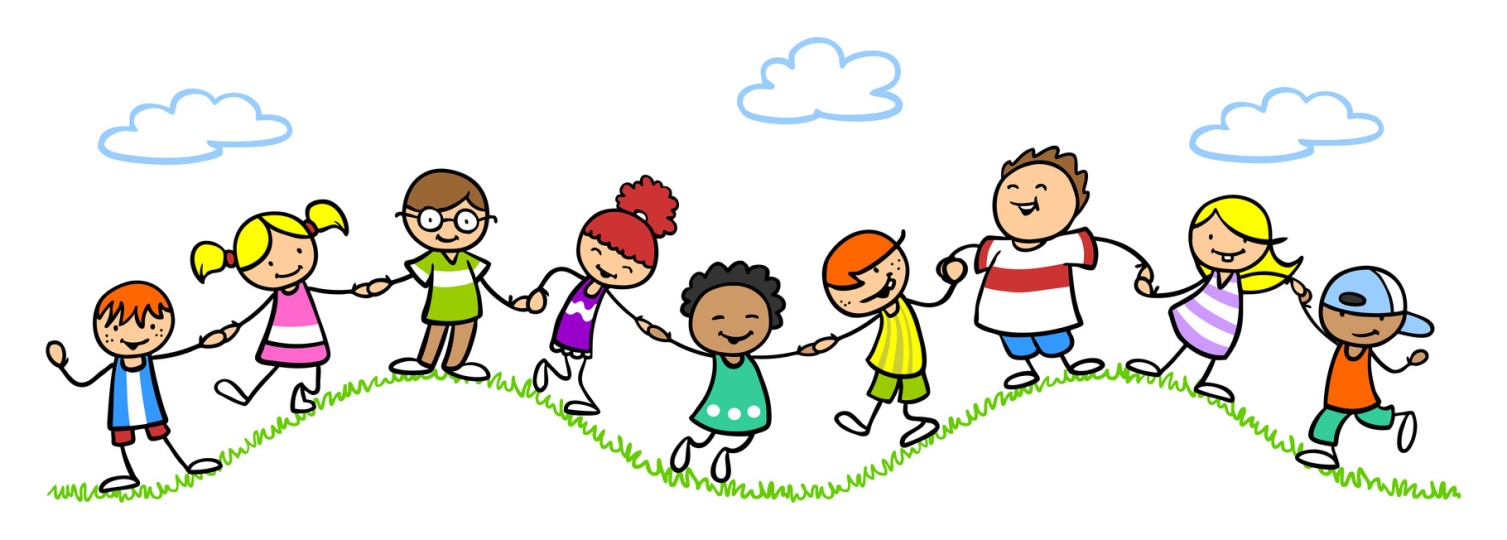 